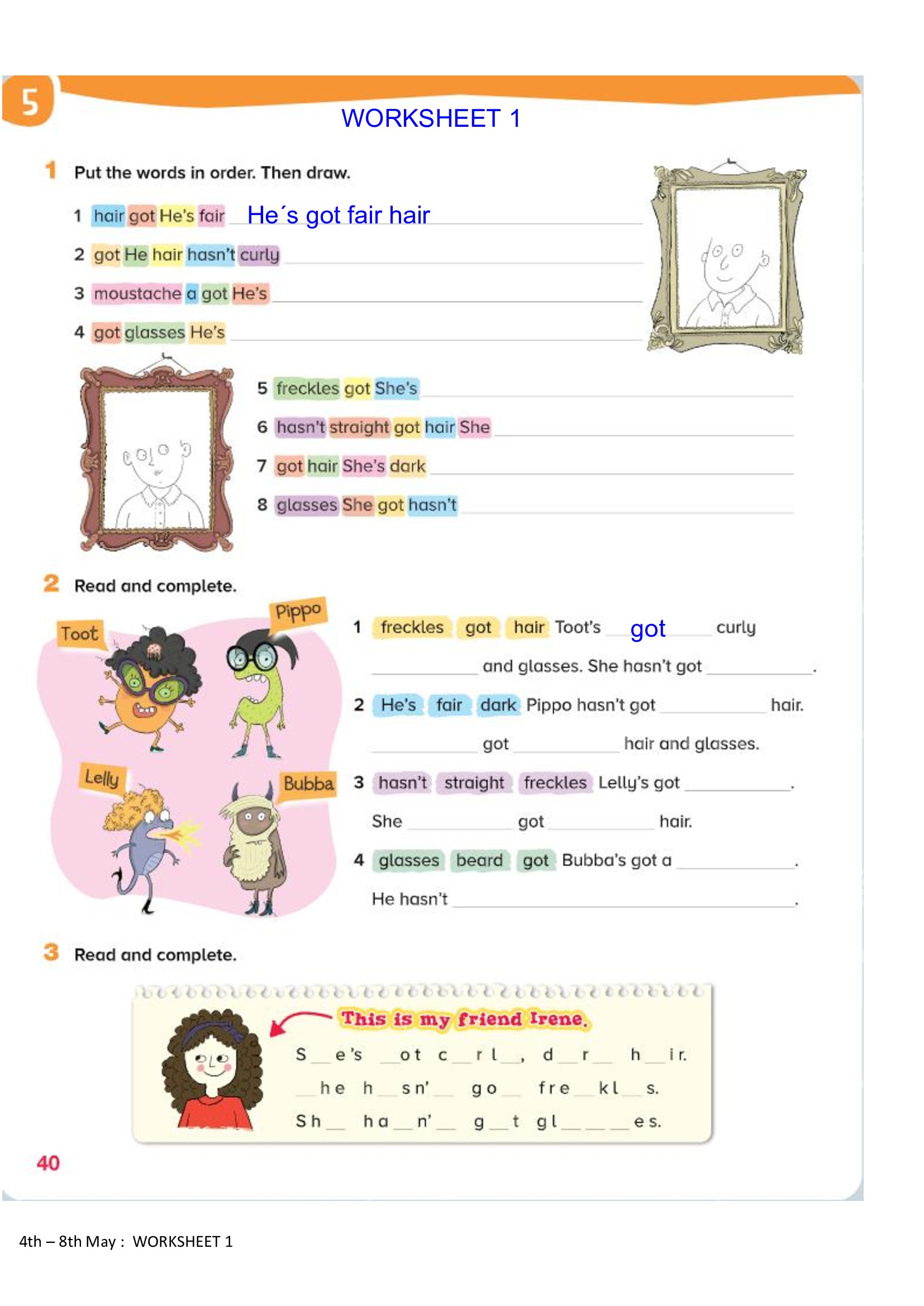 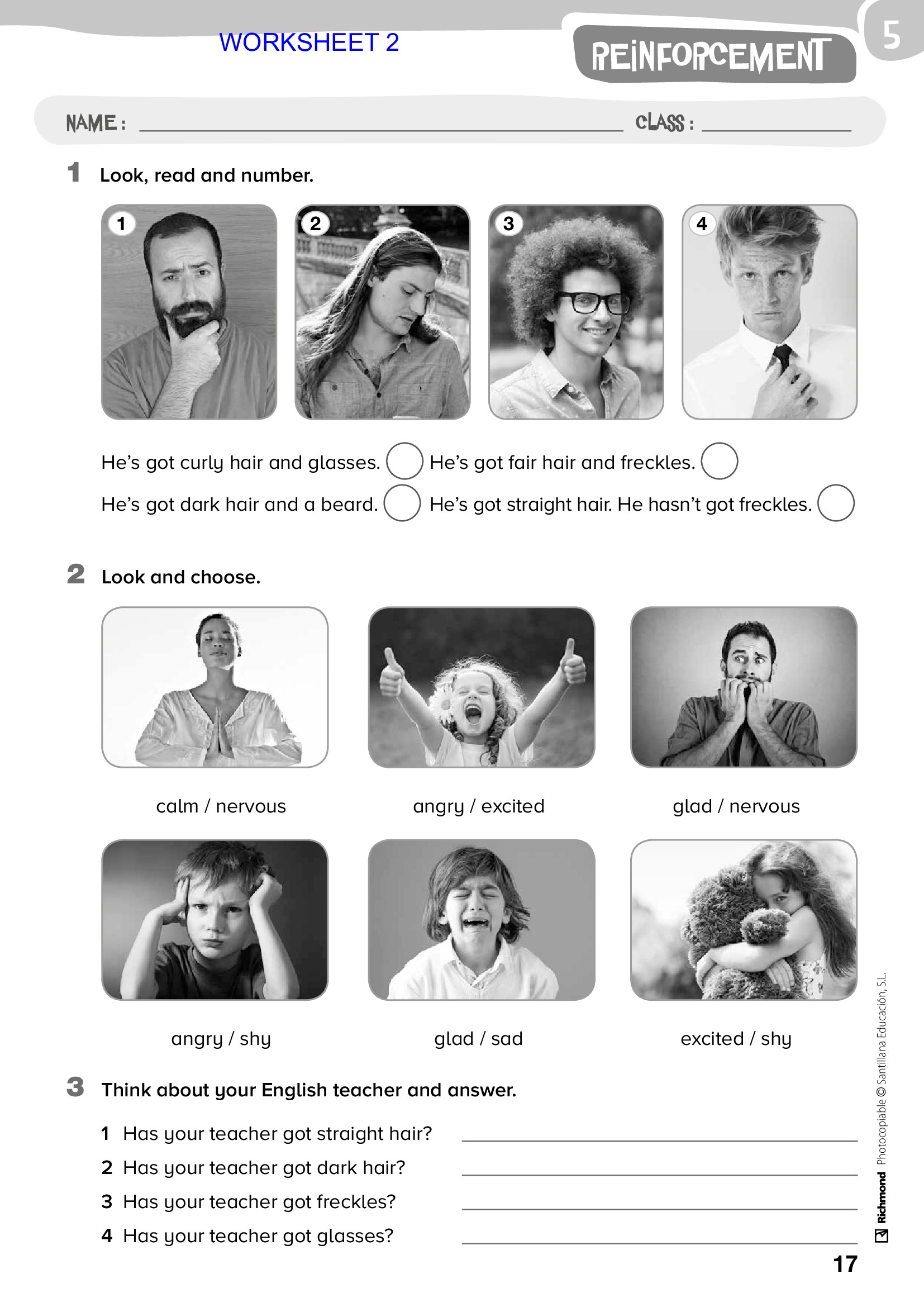 ÁREATAREASLENGUA-Página 162. Actividades 1, 2, 3, 4 y 5.-Página 162. Actividades 6, 7, 8 Y 9.-Hacer ficha de plan de mejora “Uso de la g”. ADJUNTA.-Repasar verbos tiempos simples y estudiar verbos tiempos compuestos.MATEMÁTICAS-         Página 163: actividad 3.   Resolver el siguiente problema:Elena se gastó en la tienda de animales 25,40 euros. Compró comida para su mascota que le costó 5,25 euros, un collar que le costó 7,35 euros, un juguete por 75 céntimos y el resto le costó un cojín para perro. ¿Cuánto le costó el cojín para perro?-         Página 163: actividad 4.Calcular: 23.586: 73                 	4.670 – 2980-         Página 163: 5 y página 164: 1 y 2.-         Página 165: 3 y 4.CIENCIASNATURALESPágina 108-109: Lectura comprensiva y actividad 2.Página 110-111: Lectura comprensiva y actividad 2.página 112-113: Lectura comprensiva y actividad 1.CIENCIASSOCIALESINGLÉS-WORKSHEET 1-WORKSHEET 2TAREA VOLUNTARIA AMPLIACIÓNhttps://es.liveworksheets.com/c?a=c&m=n&l=lg&i=uzozsf&r=mjhttps://es.liveworksheets.com/c?a=c&m=n&l=cz&i=dfotfn&r=jjPLÁSTICATrazar líneas perpendiculares y paralelas utilizando la escuadra y el cartabón.Ver vídeo explicativo adjunto.MÚSICA- Ver vídeo explicativo para poder realizar la ficha. - Realizar la ficha de música con la ayuda de la Guía de repaso. - Enviar fotografía de la tarea a: empcolegio@gmail.com (hasta el 22 de mayo)EDUCACIÓNFÍSICARELIGIÓNVALORESContinuar trabajando las dos siguientes páginas del “diario de una cuarentena”.FRANCÉSRepaso: las preposiciones“Hacemos un juego con las manos”Video explicativo seño EmmaEnlace del vídeo  https://youtu.be/gkpUX7wlQzU